ESTADO DO RIO GRANDE DO NORTECÂMARA MUNICIPAL DE SÃO JOÃO DO SABUGIExmº. Sr. Presidente da Câmara MunicipalREQUERIMENTO Nº. 017/2017O Vereador que abaixo subscreve-se em conformidade com o texto regimental desta Casa, requer a  V. Exª.,  após  ouvido o plenário e este se der por aceito, que seja enviado ofício para a Sra. Prefeita Municipal solicitando que seja transferido o ponto dos alternativo da Praça Antônio Quintino de Araújo, para a avenida Honório Maciel, ao lado esquerdo do supermercado de Dr. Aparecida, nos dois sentidos.JUSTIFICATIVA EM PLENÁRIOSala das Sessões, em 25 de abril de 2017.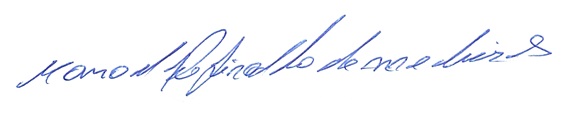 	___________________________________MANOEL REGINALDO DE MEDEIROSVEREADOR-AUTOR